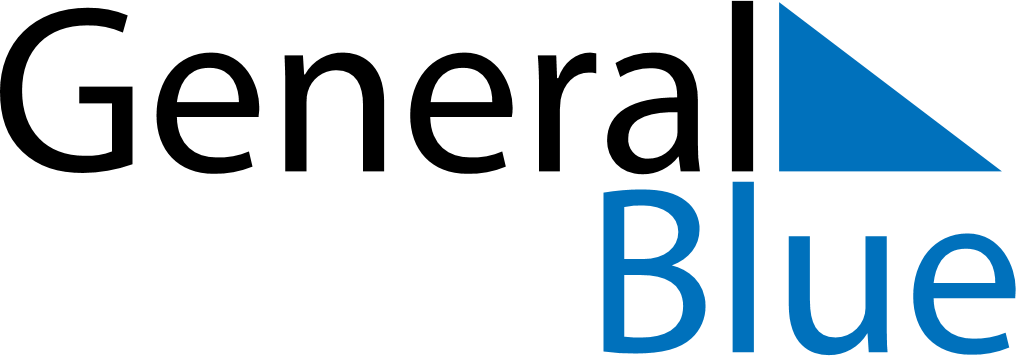 May 2021May 2021May 2021May 2021May 2021May 2021MalawiMalawiMalawiMalawiMalawiMalawiSundayMondayTuesdayWednesdayThursdayFridaySaturday1Labour Day2345678Labour Day9101112131415Eid al FitriKamuzu Day16171819202122232425262728293031NOTES